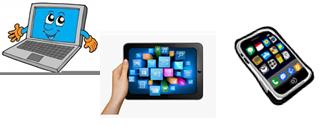 Name: …                                                                      Surname: …Home Schooling 73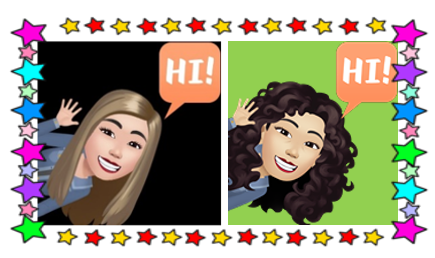 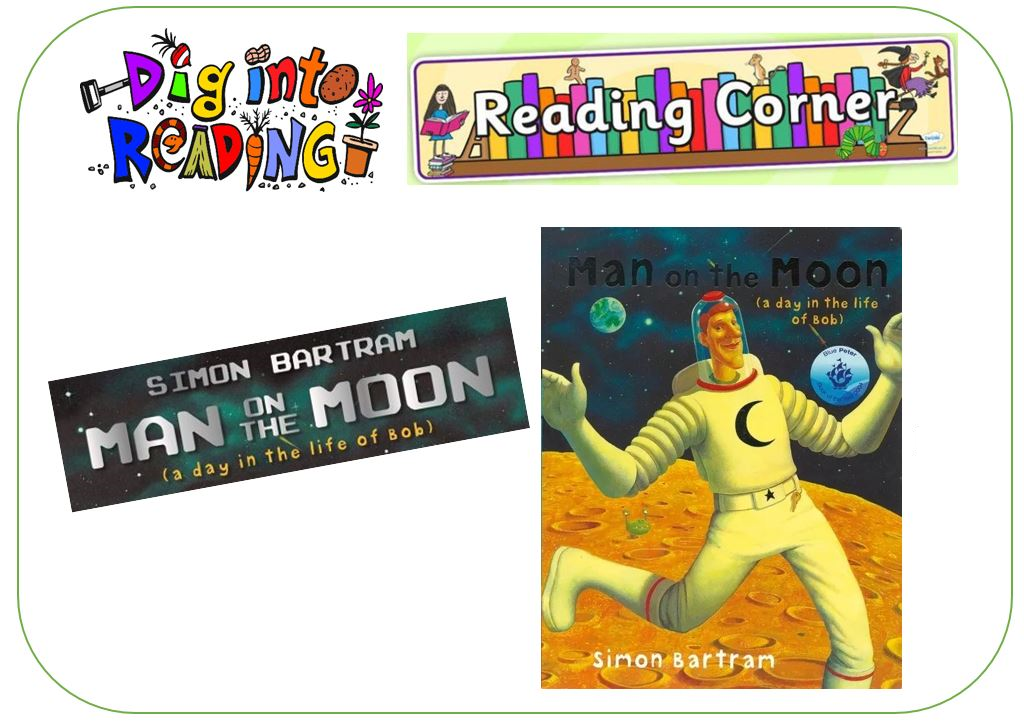        LET’S REVIEW! 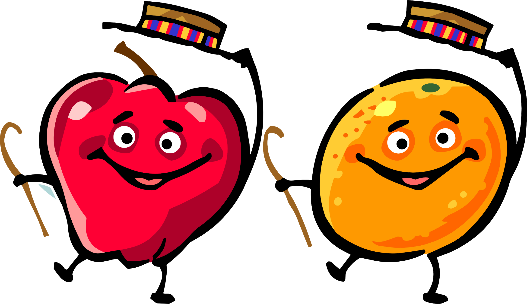 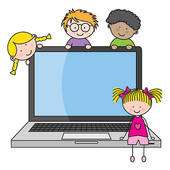 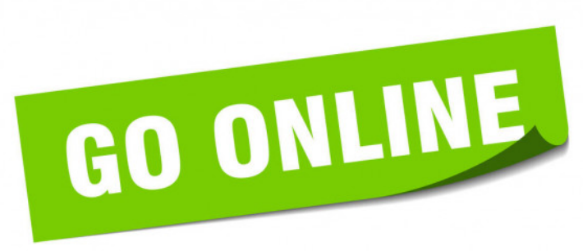 CTRL + CLICK TO GO ONLINE: https://forms.gle/vKSMJ6Q2Se9LTvKz7  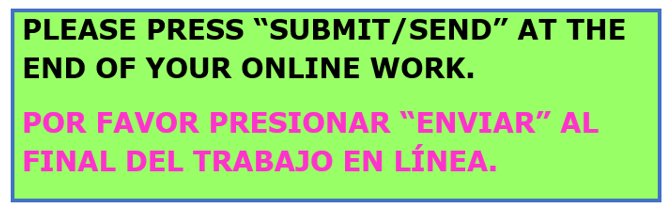 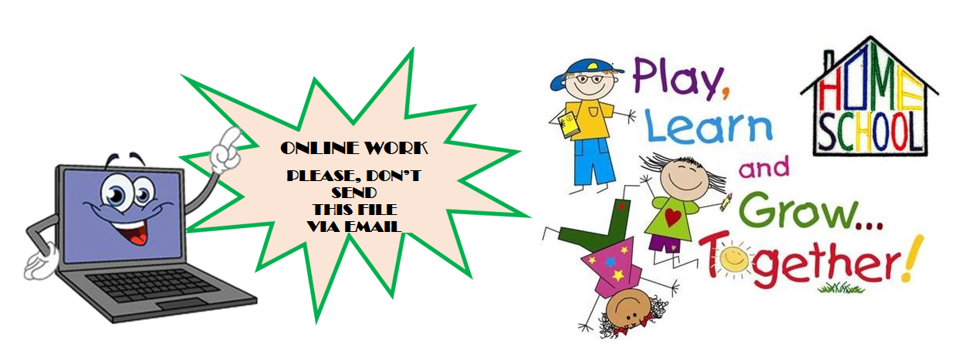 